ΘΕΜΑ: 	Έγκριση εξαμηνιαίου προγράμματος επιτόπιων επαληθεύσεων για το 1ο (ή 2ο) εξάμηνο της λογιστικής χρήσης από …. έως ….Έχοντας υπόψη:  Το Ν. 4914/2022 για τη διαχείριση, τον έλεγχο και εφαρμογή αναπτυξιακών παρεμβάσεων για την προγραμματική περίοδο 2021-2027 (Α’ 61), όπως ισχύειΤην Απόφαση με αριθμό ……./……. που αφορά την έγκριση του Προγράμματος «…………»Την υπ’ αρ 269397/2023 κοινή απόφαση των υπουργών Ανάπτυξης και Επενδύσεων και Μετανάστευσης και Ασύλου «Σύστημα Διαχείρισης και Ελέγχου των Προγραμμάτων των Ταμείων Μετανάστευσης και Εσωτερικών Υποθέσεων (ΤΑΜΕΥ) (Ταμείο Ασύλου, Μετανάστευσης και Ένταξης -ΤΑΜΕ, Ταμείο Εσωτερικής Ασφαλείας-ΤΕΑ και Μέσο για τη Χρηματοδοτική Στήριξη της Διαχείρισης των Συνόρων και την Πολιτική Θεωρήσεων-ΜΔΣΘ) για την προγραμματική περίοδο 2021-2027»(Β΄3400).Την υπ' αρ. 125888/06.04.2023 κοινή απόφαση των Υπουργών Ανάπτυξης και Επενδύσεων και Μετανάστευσης και Ασύλου με θέμα  «Διάρθρωση της Ειδικής Υπηρεσίας Συντονισμού και Διαχείρισης Προγραμμάτων Μετανάστευσης και Εσωτερικών Υποθέσεων και καθορισμός των τυπικών και ουσιαστικών προσόντων του προσωπικού που μετακινείται ή αποσπάται σε αυτήν, σύμφωνα με το άρθρο 76 του ν. 4375/2016.» (B’ 2203).   Τη με αρ. πρωτ. ………….. Απόφαση (ΥΑ) με την οποία εκχωρούνται αρμοδιότητες διαχείρισης για πράξεις του Προγράμματος «……………………..» στον Ενδιάμεσο Φορέα «………….»Την με αρ. πρωτ…………… εισήγηση της Ειδικής Υπηρεσίας Συντονισμού & Διαχείρισης Προγραμμάτων Μετανάστευσης & Εσωτερικών Υποθέσεων (ΕΥΣΥΔ-ΜΕΥ) …………… για την τροποποίηση του εγκεκριμένου προγράμματος επιτόπιων επαληθεύσεων (εφόσον η έγκριση αφορά τροποποίηση του εξαμηνιαίου προγράμματος). Εγκρίνεται Το Πρόγραμμα Επιτόπιων Επαληθεύσεων του 1ου/ 2ου εξαμήνου της λογιστικής χρήσης από ….. έως ….,  όπως αυτό αποτυπώνεται στους Πίνακες που ακολουθούν.ΠΡΟΓΡΑΜΜΑ ΕΠΙΤΟΠΙΩΝ ΕΠΑΛΗΘΕΥΣΕΩΝ ΠΡΑΞΕΩΝ ΕΞΑΜΗΝΟΥ 1ο (ή 2ο) ΤΗΣ ΛΟΓΙΣΤΙΚΗΣ ΧΡΗΣΗΣ ΑΠΟ 1/07/… ΕΩΣ 30/06…ΦΟΡΕΑΣ ΔΙΑΧΕΙΡΙΣΗΣ: ………………………………ΠΡΟΓΡΑΜΜΑ: …………………………………………….										Ο/Η Προϊστάμενος/η της ΕΥΣΥΔ-ΜΕΥ / του ΕΦ 								  						…………………………………………………….Κοινοποίηση:Αρχή ΕλέγχουΑγ.Ι.Ρέντης: …./…./2023Αρ. Πρωτ. …….Προς: Πίνακα Αποδεκτών.Α/ΑΤΙΤΛΟΣ ΠΡΑΞΗΣ ΚΩΔΙΚΟΣ ΠΡΑΞΗΣ (ΟΠΣ)ΚΩΔ. ΠΡΟΤΕΡ/ΤΑΣΔΙΚΑΙΟΥΧΟΣΔΗΜΟΣΙΑ ΔΑΠΑΝΗΥΨΟΣ ΔΙΟΙΚΗΤΙΚΑ ΕΠΑΛΗΘΕΥΜΕΝΩΝ ΔΑΠΑΝΩΝ (καταχωρημένων στο ΟΠΣ)ΠΕΡΙΟΔΟΣ ΥΛΟΠΟΙΗΣΗΣ ΕΠΙΤΟΠΙΑΣ ΕΠΑΛΗΘΕΥΣΗΣ (σε μήνες/έτος)ΠΕΡΙΟΔΟΣ ΥΛΟΠΟΙΗΣΗΣ ΕΠΙΤΟΠΙΑΣ ΕΠΑΛΗΘΕΥΣΗΣ (σε μήνες/έτος)Α/ΑΤΙΤΛΟΣ ΠΡΑΞΗΣ ΚΩΔΙΚΟΣ ΠΡΑΞΗΣ (ΟΠΣ)ΚΩΔ. ΠΡΟΤΕΡ/ΤΑΣΔΙΚΑΙΟΥΧΟΣΔΗΜΟΣΙΑ ΔΑΠΑΝΗΥΨΟΣ ΔΙΟΙΚΗΤΙΚΑ ΕΠΑΛΗΘΕΥΜΕΝΩΝ ΔΑΠΑΝΩΝ (καταχωρημένων στο ΟΠΣ)ΕΝΑΡΞΗΛΗΞΗ12345….ΣΥΝΟΛΟΣΥΝΟΛΟ0,000,00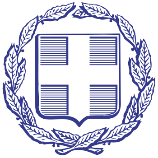 